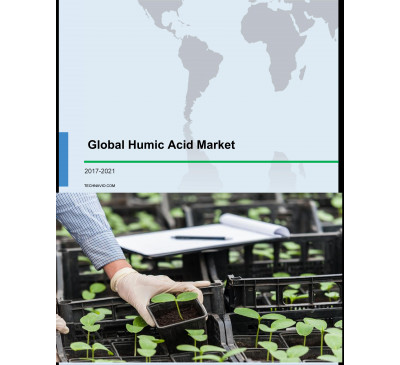 Global Humic Acid Market 2017-2021Sep 201781 pagesUSD 3500USD 2500Overview of the global humic acid market Research analysis on the global humic acid market identi...View Report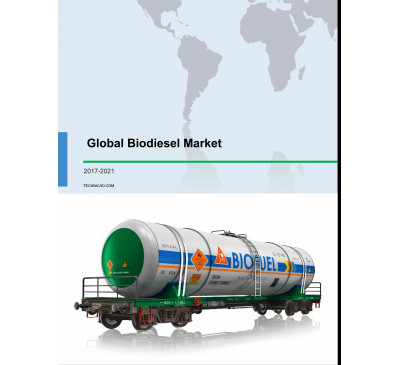 Global Biodiesel Market 2017-2021Sep 201780 pagesUSD 3500USD 2500Overview of the global biodiesel market Research analysis on the global biodiesel market identifi...View Report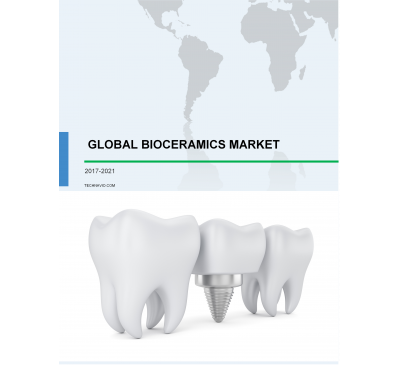 Global Bioceramics Market 2017-2021Sep 201778 pagesUSD 3500USD 2500Overview of the global bioceramics market Research analysis on the global bioceramics market iden...View Report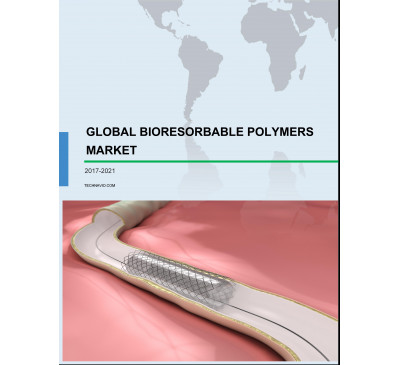 Global Bioresorbable Polymers Market 2017-2021Sep 201790 pagesUSD 3500USD 2500Overview of the global bioresorbable polymers market Research analysis on the global bioresorbabl...View Report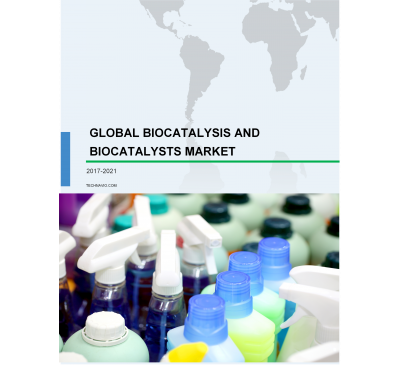 Global Biocatalysis And Biocatalysts Market 2017-2021Aug 201785 pagesUSD 3500USD 2500Overview of the global biocatalysis and biocatalysts market Research analysis on the global bioca...View Report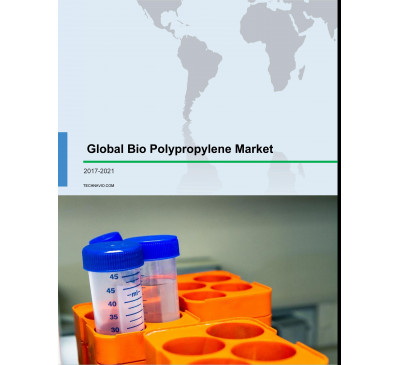 Global Bio Polypropylene Market 2017-2021Aug 201773 pagesUSD 3500USD 2500Overview of the global bio polypropylene market Research analysis on the global bio polypropylene...View Report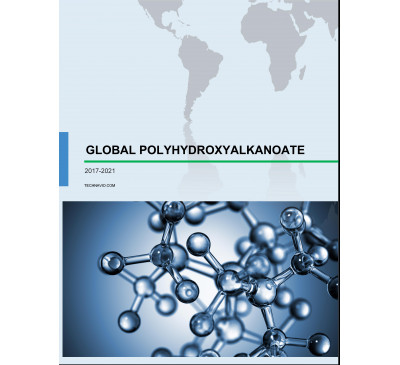 Global Polyhydroxyalkanoate Market 2017-2021Aug 201776 pagesUSD 3500USD 2500Overview of the global polyhydroxyalkanoate market Research analysis on the global polyhydroxyalk...View Report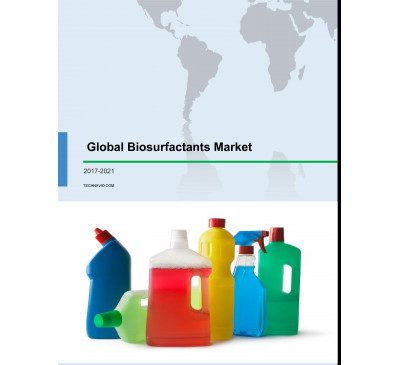 Global Bio-surfactants Market 2017-2021Aug 2017100 pagesUSD 3500USD 2500Overview of the global bio-surfactants market Technavio’s market study identifies the growing ne...View Report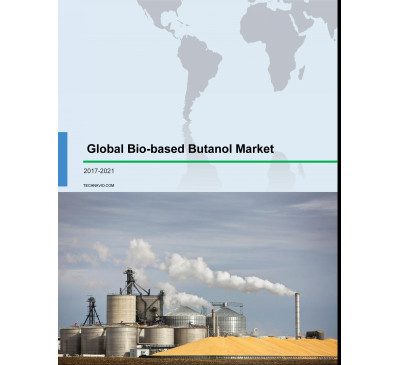 Global Bio-based Butanol Market 2017-2021Aug 201779 pagesUSD 3500USD 2500Overview of the global bio-based butanol market Technavio’s market research analysis identifies t...View Report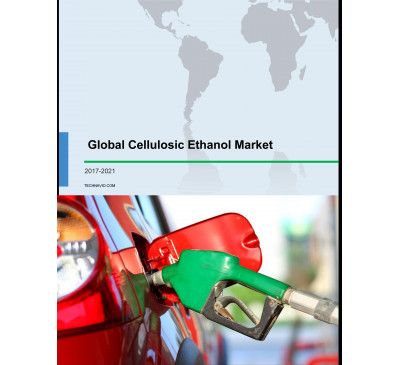 Global Cellulosic Ethanol Market 2017-2021Jun 201772 pagesUSD 3500USD 2500Overview of the global cellulosic ethanol market Market research analysts at Technavio predict th...View Report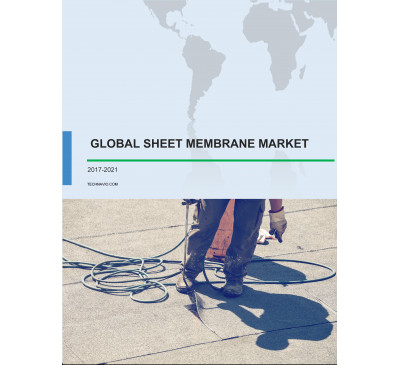 Global Sheet Membrane Market 2017-2021May 201770 pagesUSD 3500USD 2500Overview of the global sheet membrane market According to Technavio’s market research report, the...View Report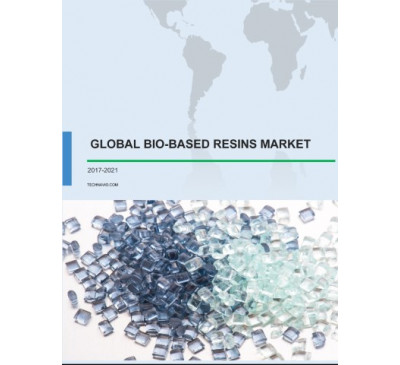 Global Bio-Based Resins Market 2017-2021May 201770 pagesUSD 3500USD 2500Overview of the global bio-based resins market According to Technavio’s market research report, t...View Report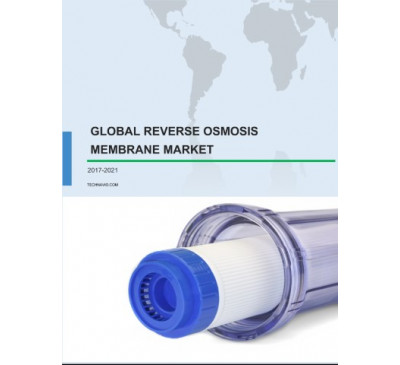 Global Reverse Osmosis (RO) Membrane Market 2017-2021May 201770 pagesUSD 3500USD 2500Overview of the global reverse osmosis (RO) membrane market Market research analysts at Technavi...View Report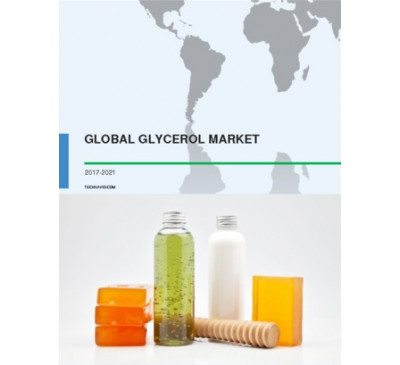 Global Glycerol Market 2017-2021May 201770 pagesUSD 3500USD 2500Overview of the global glycerol market Market research analysts at Technavio predict that the glo...View Report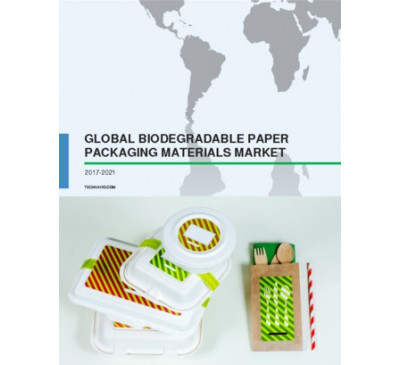 Global Biodegradable Paper Packaging Materials Market 2017-2021May 201770 pagesUSD 3500USD 2500Overview of the global biodegradable paper packaging materials market As per the Technavio’s mark...View Report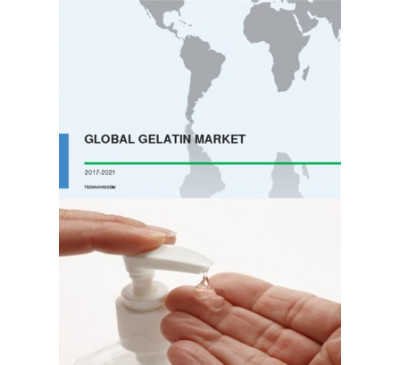 Global Gelatin Market 2017-2021Apr 201770 pagesUSD 3500USD 2500Overview of the global gelatin market As per the Technavio’s market research report, the global g...View Report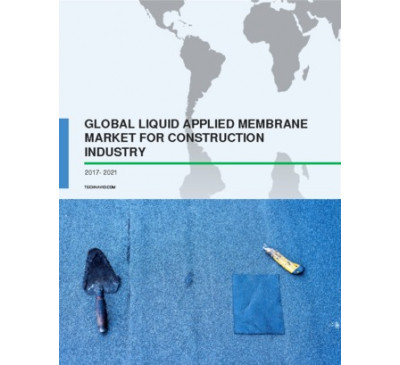 Global Liquid Applied Membrane Market For Construction Industry 2017-2021Apr 201770 pagesUSD 3500USD 2500Overview of the global liquid applied membrane market for the construction industry Technavio’s m...View Report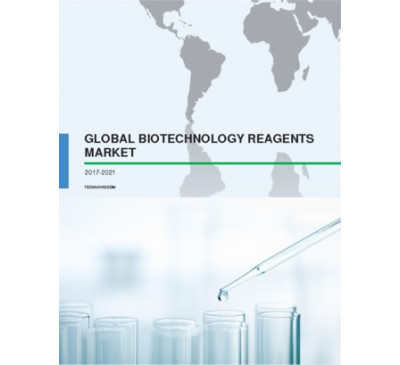 Global Biotechnology Reagents Market 2017-2021Apr 201770 pagesUSD 3500USD 2500Overview of the global biotechnology reagents market Technavio’s market research analyst predicts...View Report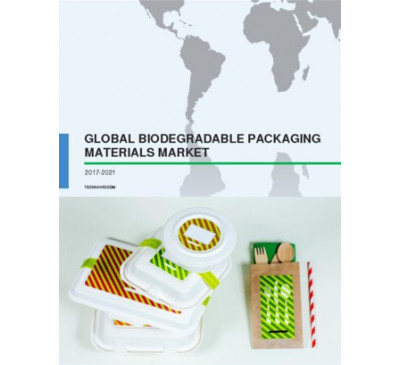 Global Biodegradable Packaging Materials Market 2017-2021Apr 201770 pagesUSD 3500USD 2500Overview of the global biodegradable packaging materials market Market research analysts at Techn...View Report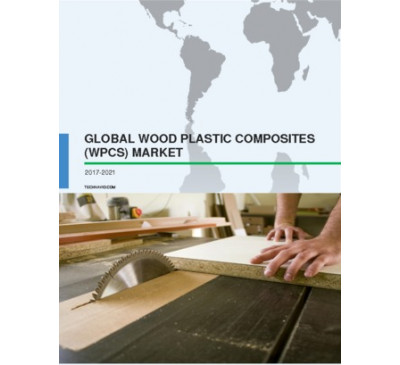 Global Wood Plastic Composites Market 2017-2021Feb 201770 pagesUSD 3500USD 2500Overview of the global wood plastic composites (WPCs) market According to Technavio’s ana.....View Report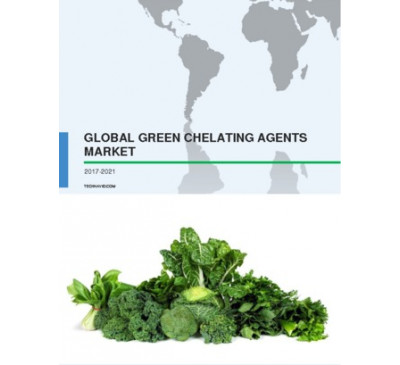 Global Green Chelating Agents Market 2017-2021Feb 201782 pagesUSD 3500USD 2500Overview of the global green chelating agents market The global green chelating agents market i...View Report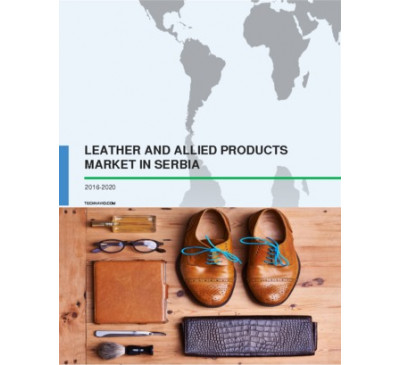 Leather And Allied Products Market In Serbia 2016-2020Dec 201650 pagesUSD 2500USD 2375Outlook of the leather and allied products market in Serbia Extensive research carried out by the...View Report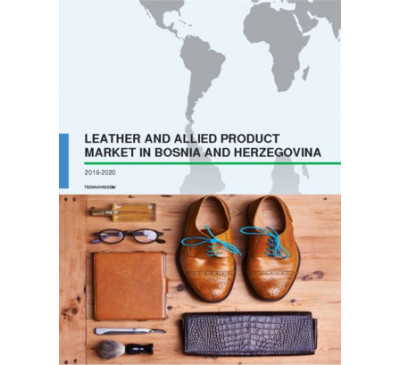 Leather And Allied Product Market In Bosnia And Herzegovina 2016-2020Dec 201650 pagesUSD 2500USD 2375Overview of the leather and allied products market in Bosnia and Herzegovina Technavio’s market r...View Report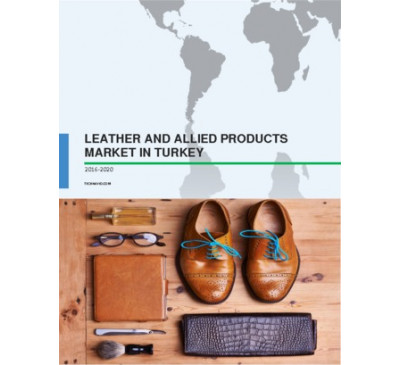 Leather And Allied Products Market In Turkey 2016-2020Dec 201650 pagesUSD 2500USD 2375Overview of the leather and allied products market in Turkey According to the market research stu...View Report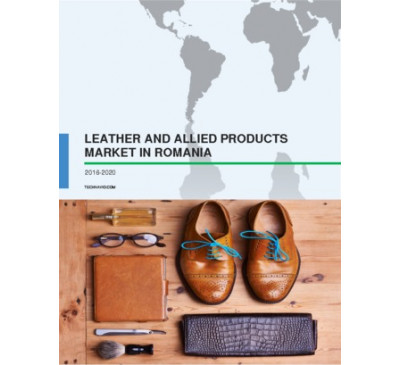 Leather And Allied Products Market In Romania 2016-2020Dec 201650 pagesUSD 2500USD 2375Outlook of the Romanian leather and allied products market Technavio’s market research analysts h...View Report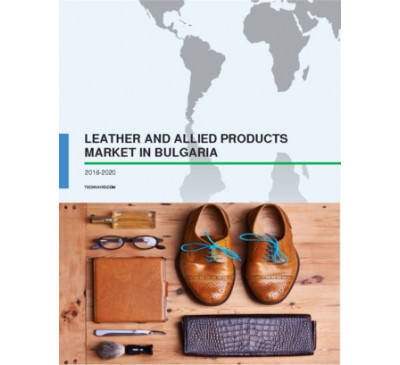 Leather And Allied Products Market In Bulgaria 2016-2020Dec 201650 pagesUSD 2500USD 2375Outlook of the leather and allied products market in Bulgaria Technavio’s market research analyst...View Report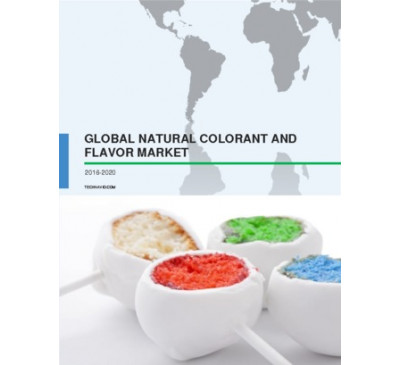 Global Natural Colorant And Flavor Market 2016-2020Nov 201669 pagesUSD 2500USD 2375Overview of the global natural colorant and flavor market Technavio’s market research ana.....View Report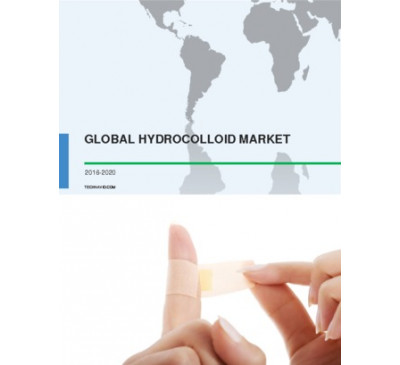 Global Hydrocolloid Market 2016-2020Nov 201666 pagesUSD 2500USD 2375Overview of the global hydrocolloid market Hydrocolloids are primarily used for thickening.....View Report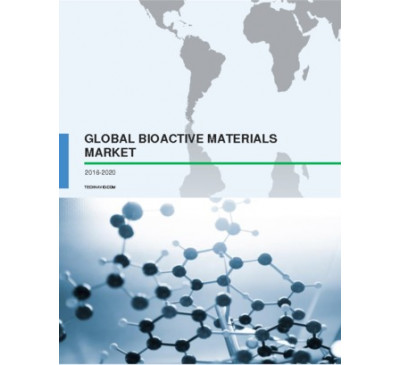 Global Bioactive Materials Market 2016-2020Oct 201669 pagesUSD 2500USD 2375Overview of the global bioactive materials market Technavio’s market research analyst predicts the...View Report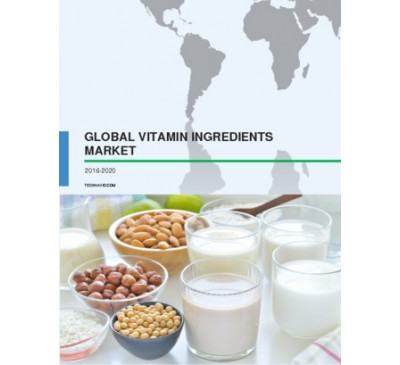 Global Vitamin Ingredients Market 2016-2020Aug 201679 pagesUSD 2500USD 2250Overview of the global vitamin ingredients market Market research analysts at Technavio predict th...View Report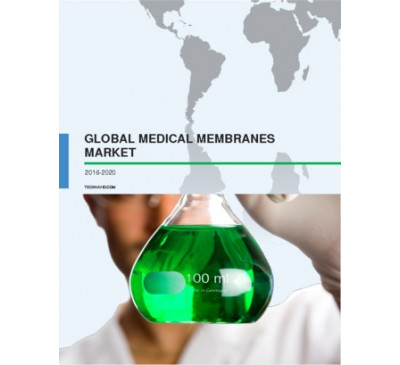 Global Medical Membranes Market 2016-2020Jul 201663 pagesUSD 2500USD 2250Overview of the global medical membrane market Technavio’s market research analyst predicts the gl...View Report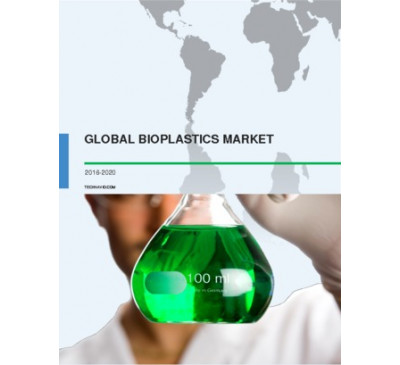 Global Bioplastics Market 2016-2020Jun 201678 pagesUSD 2500USD 2250Overview of the global bioplastics market Technavio’s market research analyst predicts the global...View Report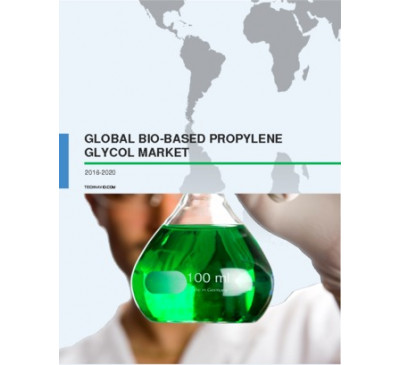 Global Bio-based Propylene Glycol Market 2016-2020Apr 201659 pagesUSD 2500USD 2250Market outlook of the global bio-based propylene glycol market Technavio’s market research analyst...View Report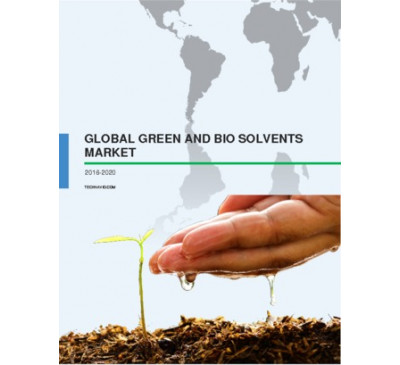 Global Green And Bio Solvents Market 2016-2020Mar 201669 pagesUSD 2500USD 2250Outlook of the green and bio solvents market Extensive research carried out by the analysts at Tec...View Report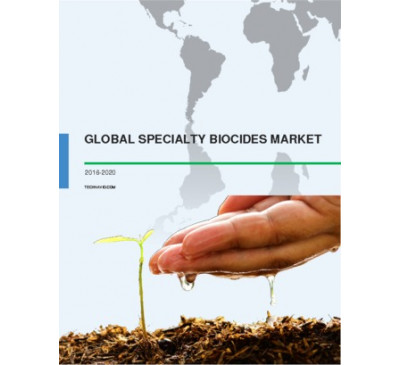 Global Specialty Biocides Market 2016-2020Mar 201672 pagesUSD 2500USD 2250Overview of the global specialty biocides market Technavio’s market analyst have predicted the glo...View Report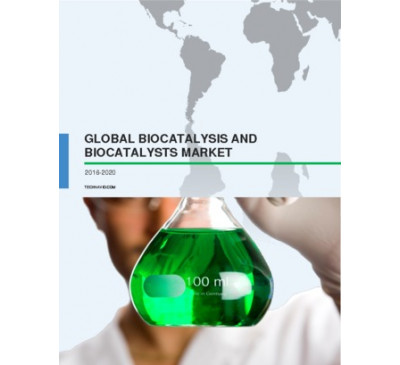 Global Biocatalysis And Biocatalysts Market 2016-2020Feb 201676 pagesUSD 2500USD 2250Outlook of the biocatalysis and biocatalysts market Biocatalysis is a chemical process in which en...View Report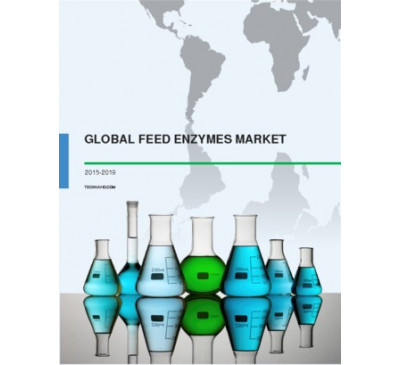 Global Feed Enzymes Market 2015-2019Jan 201678 pagesUSD 2500USD 2250Market outlook of feed enzymes Technavio’s market research analyst predicts the global feed enzy...View Report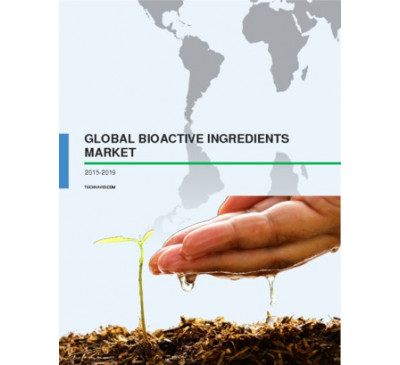 Global Bioactive Ingredients Market 2015-2019Nov 201573 pagesUSD 2500USD 2250Market outlook of bioactive ingredients Bioactive ingredients are bio-molecules added to food pr...View Report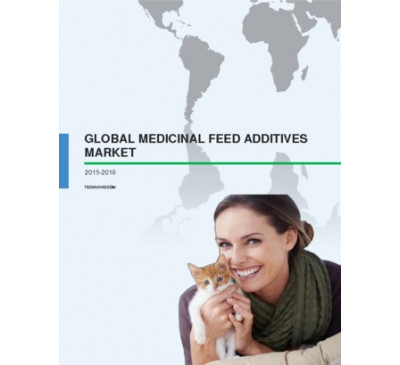 Global Medicinal Feed Additive Market 2015-2019Oct 201581 pagesUSD 2500USD 2250About medicinal feed additive Medicinal feed additives are substances containing veterinary medic...View Report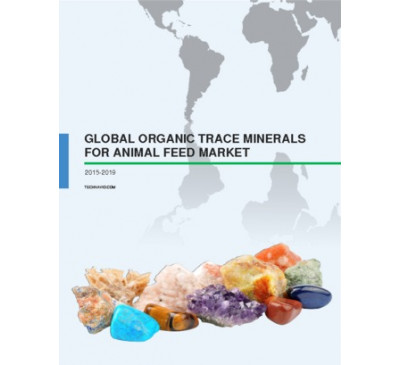 Global Organic Trace Minerals For The Animal Feed Market 2015-2019Sep 201596 pagesUSD 2500USD 2250Market outlook of the global organic trace minerals for the animal feed market Organic trace min...View Report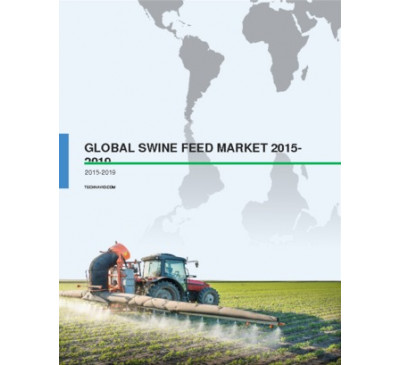 Global Swine Feed Market 2015-2019Sep 201560 pagesUSD 2500USD 2250About swine feed Swine feed is used to provide nutrition to swine during their rearing process. I...View Report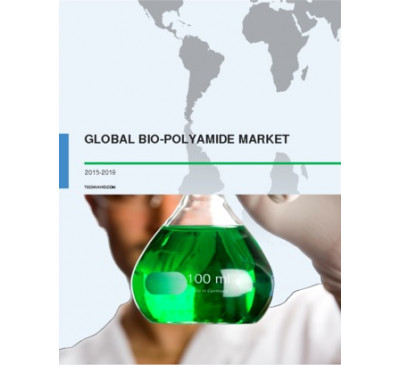 Global Bio-polyamide Market 2015-2019Sep 201580 pagesUSD 2500USD 2000About bio-polyamide Polyamides are polymers that can be used to structurally and characteristical...View Report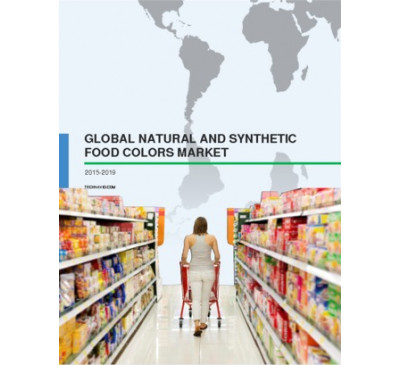 Global Natural And Synthetic Food Colors Market 2015-2019Aug 201554 pagesUSD 2500USD 2000Overview of the global natural and synthetic food color market The global natural and synthetic ...View Report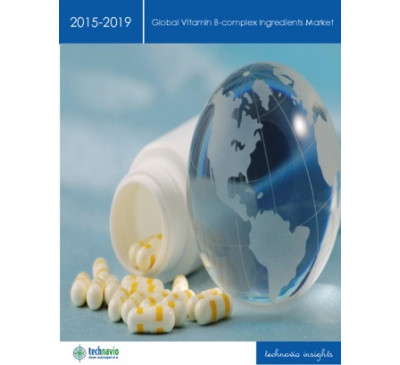 Global Vitamin B-complex Ingredients Market 2015-2019Aug 2015104 pagesUSD 2500USD 2000About Vitamin B-complex Vitamins are organic compounds that are required by living organisms in m...View Report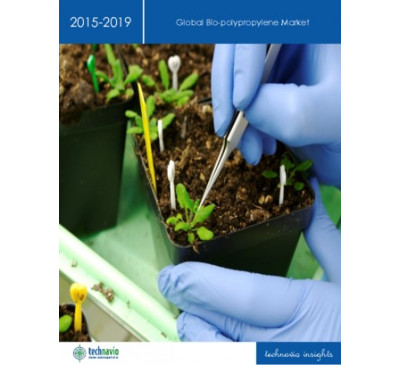 Global Bio-polypropylene (PP) Market 2015-2019Jul 201578 pagesUSD 2500USD 2000About Bio-Polypropylene Bio-polypropylene belongs to the family of polyolefins which is produced ...View Repor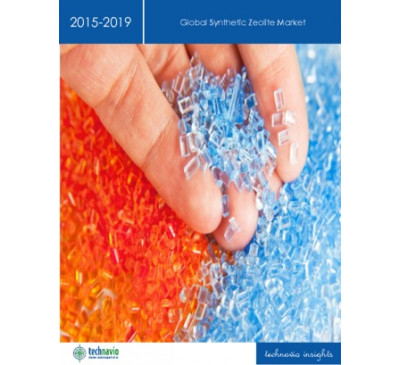 Global Synthetic Zeolites Market 2015-2019Jul 201572 pagesUSD 2500USD 2000About Synthetic Zeolites Zeolites are a group of hydrated aluminum silicates, which are abundantl...View Report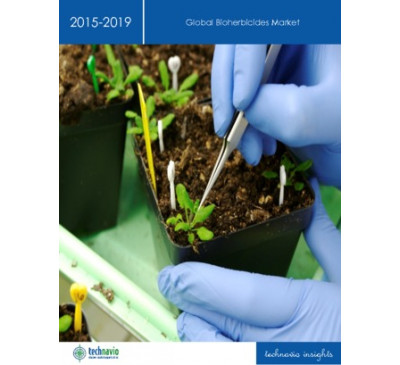 Global Bio-herbicides Market 2015-2019Jul 201568 pagesUSD 2500USD 2000Market definition of bioherbicide Bioherbicide is used for controlling the growth of weeds encou...View Report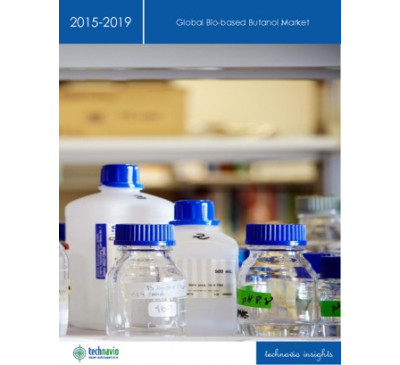 Global Bio-based Butanol Market 2015-2019Jul 201593 pagesUSD 2500USD 2000About Bio-based Butanol Bio-based butanol is a plant-based alcohol produced from sugarcane, grain...View Report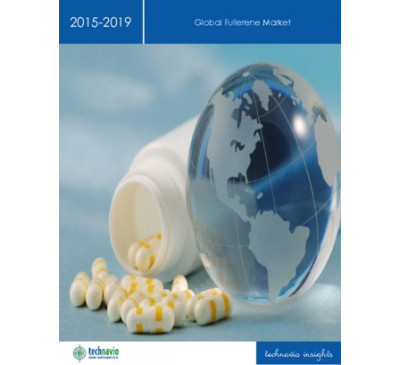 Global Fullerene Market 2015-2019Jul 2015103 pagesUSD 2500USD 2000About Fullerenes Fullerenes are a group of carbon molecules that are available in various forms s...View Report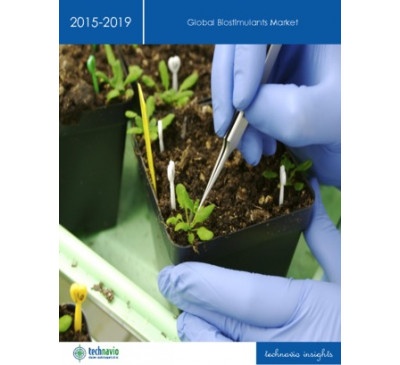 Global Biostimulants Market 2015-2019Jul 201574 pagesUSD 2500USD 2000About Biostimulants Biostimulants are a mixture of compounds, micro-organisms, and substances tha...View Report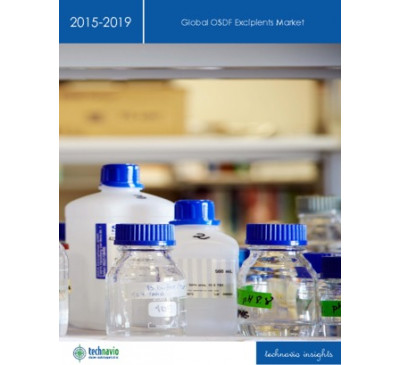 Global OSDF Excipients Market 2015-2019Jul 201569 pagesUSD 2500USD 2000About OSDF Excipients OSDF excipients are chemical compounds that are added along with API and ot...View Report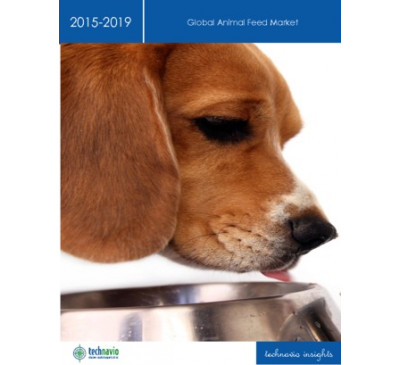 Global Animal Feed Market 2015-2019Jul 201579 pagesUSD 2500USD 2000About Animal Feed Animal feed refers to food for livestock, such as poultry, swine, cattle, horse...View Report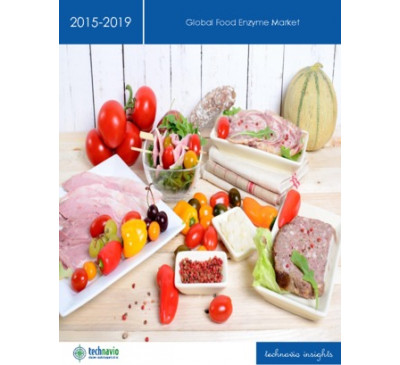 Global Food Enzyme Market 2015-2019Jul 201595 pagesUSD 2500USD 2000About Food Enzymes Food enzymes are catalysts of biochemical reactions that break down complex st...View Report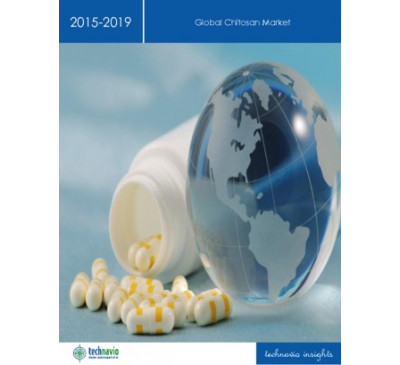 Global Chitosan Market 2015-2019Jul 201565 pagesUSD 2500USD 2000About Chitosan  Chitosan is a natural polysaccharide extracted from the shells of crustaceans suc...View Report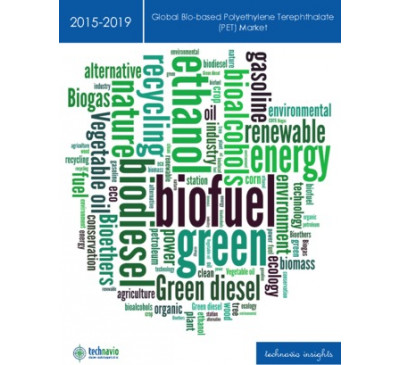 Global Bio-based Polyethylene Terephthalate (PET) Market 2015-2019Jul 201574 pagesUSD 2500USD 2000About Bio-based Polyethylene Terephthalate Bio-based PET is a biodegradable product made from mat...View Report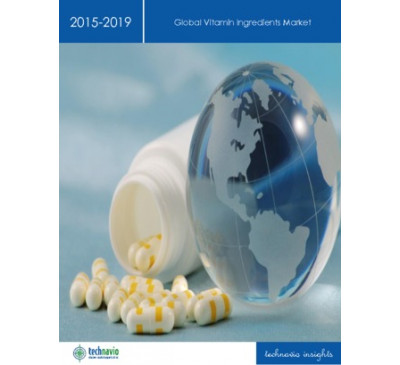 Global Vitamin Ingredients Market 2015-2019Jun 2015118 pagesUSD 2500USD 2000About Vitamins Vitamins are organic compounds that are required by living organisms in minute qu...View Report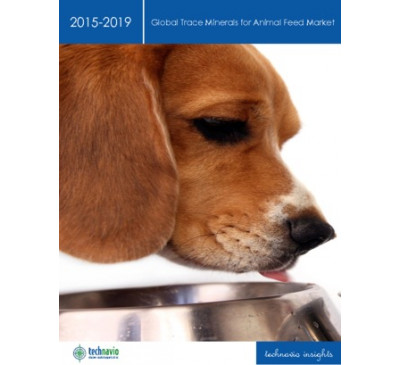 Global Trace Minerals For Animal Feed Market 2015-2019Jun 2015112 pagesUSD 2500USD 2000About Trace Minerals for Animal Feed Trace minerals are micronutrients that are used in small ...View Report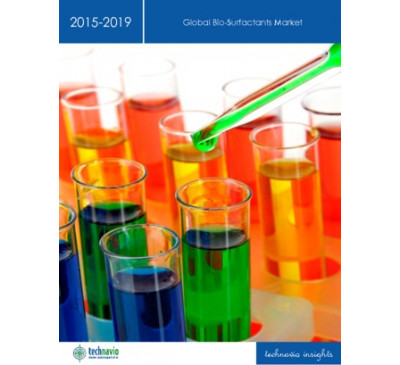 Biosurfactants Market - Global Trends, Analysis, & Forecast 2015-2019May 2015105 pagesUSD 2500USD 2000.....View Report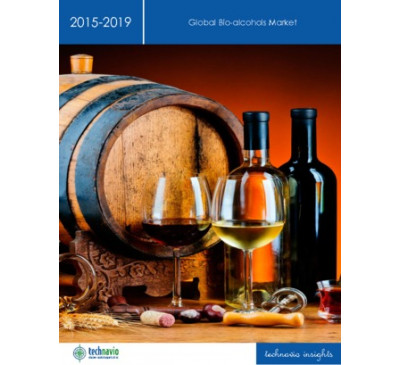 Global Bio Alcohol Market - Industry Insights And Forecast 2015-2019May 201562 pagesUSD 2500USD 2000Market Definition and Growth of the Bio Alcohol Market: Bio alcohols are sustainable organic che...View Report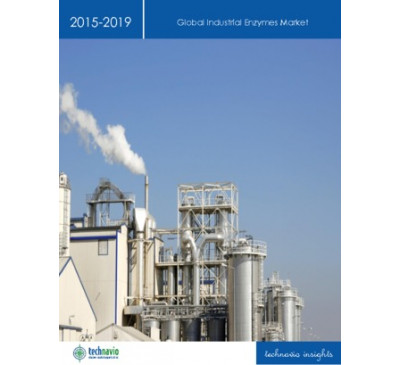 Global Industrial Enzymes Market 2015-2019Apr 201590 pagesUSD 2500USD 2000About Industrial Enzymes Industrial enzymes are molecules or complex proteins, which help catalyz...View Report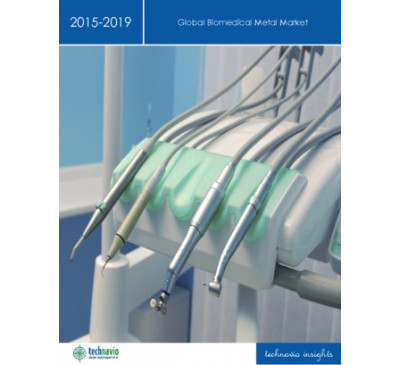 Global Biomedical Metal Market 2015-2019Apr 201581 pagesUSD 2500USD 2000About Biomedical Metal Biomedical metals are being used for a number of applications in the Medic...View Report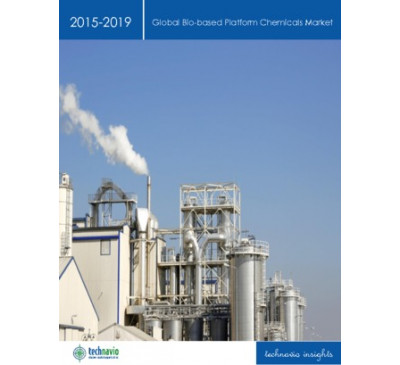 Global Bio-based Platform Chemicals Market 2015-2019Apr 201573 pagesUSD 2500USD 2000About Bio-based Platform Chemicals Platform Chemicals, also known as building block chemicals, is a...View Report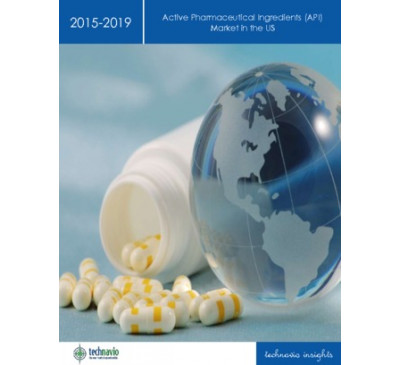 Active Pharmaceutical Ingredients (API) Market In The US 2015-2019Feb 201565 pagesUSD 2500USD 2000About API Active pharmaceutical ingredients (API) are active substances that are used in the man...View Report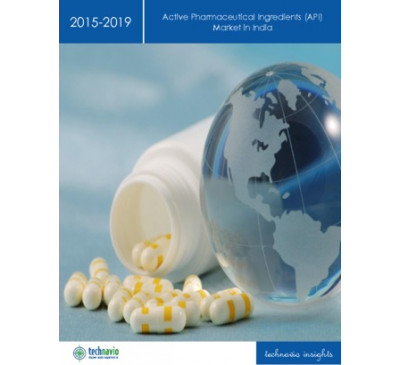 Active Pharmaceutical Ingredients Market In India 2015-2019Jan 201564 pagesUSD 2500USD 2000About Active Pharmaceutical Ingredients Active pharmaceutical ingredients are the active substanc...View Report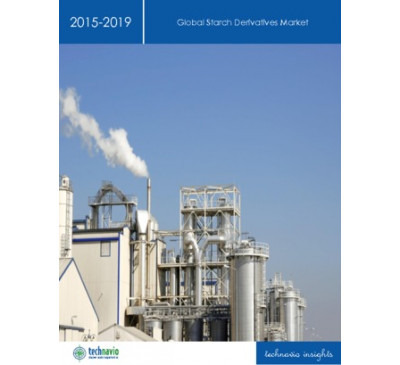 Global Starch Derivatives Market 2015-2019Jan 201578 pagesUSD 2500USD 2000About Starch Derivatives Starch derivatives are formed through a chemical reaction of raw starch...View Report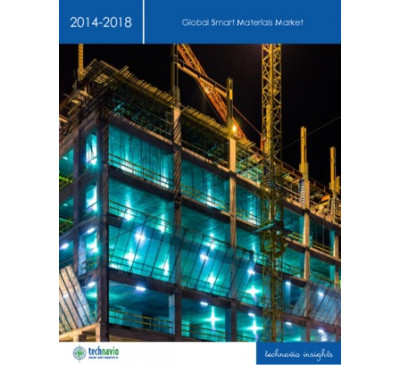 Global Smart Materials Market 2014-2018Dec 201486 pagesUSD 2500USD 2000About Smart Materials Market Smart materials are specialty building materials whose properties t...View Report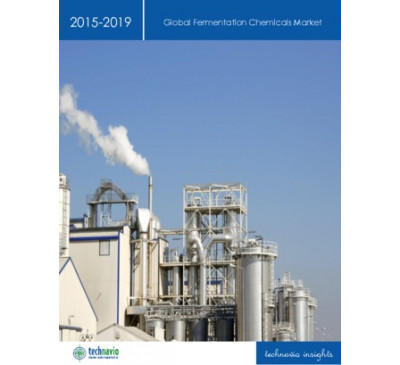 Global Fermentation Chemicals Market 2015-2019Dec 2014103 pagesUSD 2500USD 2000About Fermentation Chemicals Fermentation chemicals are commercially produced by the fermentatio...View Report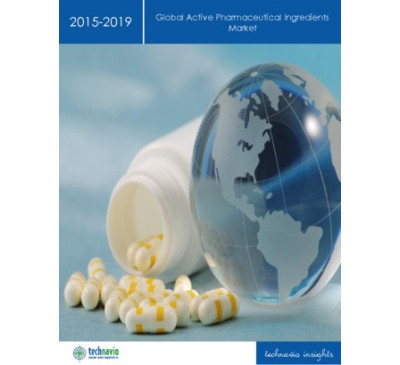 Global Active Pharmaceutical Ingredients Market 2015-2019Dec 2014119 pagesUSD 2500USD 2000About Active Pharmaceutical Ingredients Active pharmaceutical ingredients are the active substan...View Report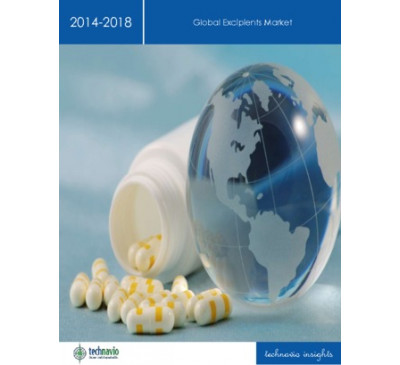 Global Excipients Market 2014-2018Dec 201482 pagesUSD 2500USD 2000About Excipients Excipients are pharmacologically inactive substances used in the form of a carr...View Report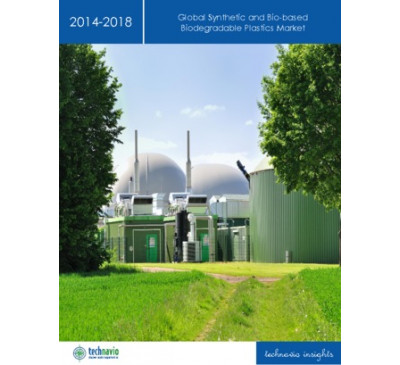 Global Synthetic And Bio-based Biodegradable Plastics Market 2014-2018Oct 201481 pagesUSD 2500USD 2000About Synthetic and Bio-based Biodegradable Plastics Biodegradable materials are materials that ...View Report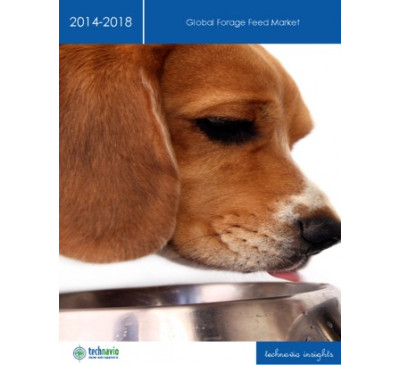 Global Forage Feed Market 2014-2018Oct 201471 pagesUSD 2500USD 2000About Forage Feed Forage feed is used to provide nutrition to livestock such as poultry, swine, ...View Report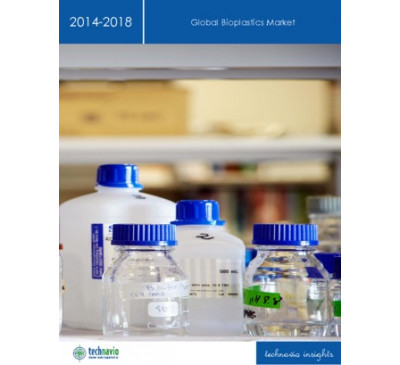 Global Bioplastics Market 2014-2018Oct 201481 pagesUSD 2500USD 2000About Bioplastics Bioplastics are a type a biodegradable plastic derived from renewable sources ...View Report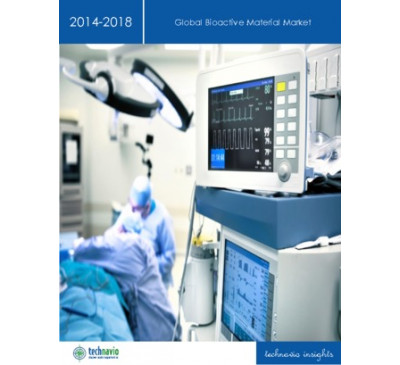 Global Bioactive Material Market 2014-2018Sep 201474 pagesUSD 2500USD 2000About Bioactive Material Bioactive materials are part of the biomaterial family and are increasi...View Report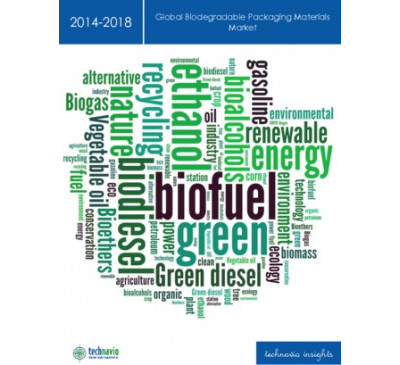 Global Biodegradable Packaging Materials Market 2014-2018Aug 2014100 pagesUSD 2500USD 2000About Biodegradable Packaging Materials Biodegradable materials are materials that are readily d...View Report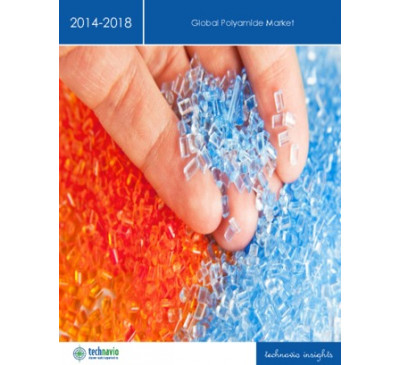 Global Polyamide Market 2014-2018Jul 201480 pagesUSD 2500USD 2000About Polyamides Polyamides are polymers that can be used to structurally and characteristically ...View Report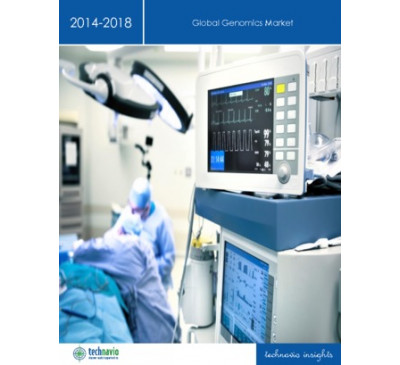 Global Genomics Market 2014-2018Jul 201457 pagesUSD 2500USD 2000About Genomics Genomics is the study of the genetic material or genomes of an organism. It is ex...View Report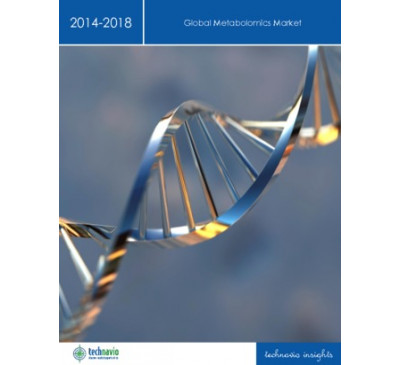 Global Metabolomics Market 2014-2018Jul 201486 pagesUSD 2500USD 2000About Metabolomics Metabolomics or Metabonomics is the scientific study of chemical processes invo...View Report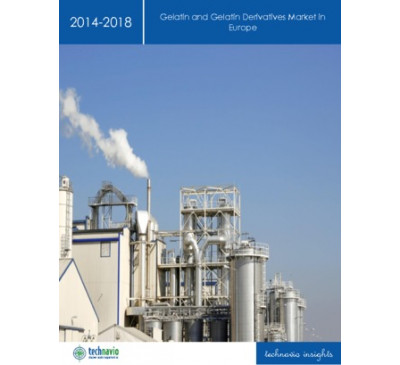 Gelatin And Gelatin Derivatives Market In Europe 2014-2018May 201458 pagesUSD 2500USD 2000About Gelatin and Gelatin Derivatives Gelatin and gelatin derivatives are a form of collagen. It...View Report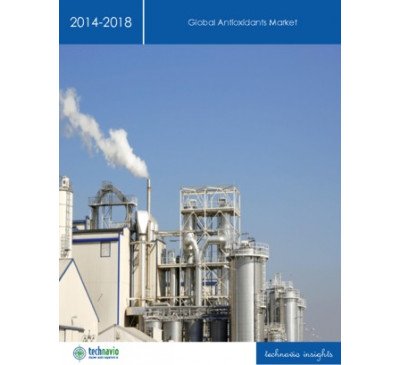 Global Antioxidants Market 2014-2018Mar 201468 pagesUSD 2500USD 2000About Antioxidants Antioxidants are molecules that inhibit oxidation of other molecules. Antioxi...View Report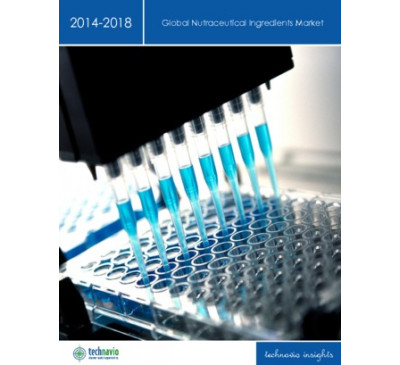 Global Nutraceutical Ingredients Market 2014-2018Mar 201472 pagesUSD 2500USD 2000About Nutraceutical Ingredients Nutraceuticals are products that provide pharmacological, or hea...View Report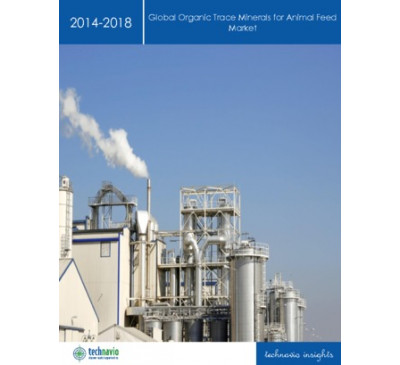 Global Organic Trace Minerals For Animal Feed Market 2014-2018Feb 201487 pagesUSD 2500USD 2000TechNavio's analysts forecast the Global Organic Trace Minerals for Animal Feed market to grow at a...View Report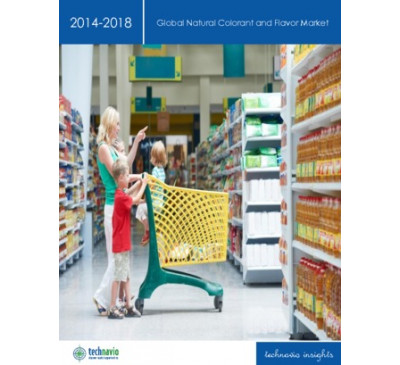 Global Natural Colorant And Flavor Market 2014-2018Jan 201484 pagesUSD 2500USD 2000TechNavio's analysts forecast the Global Natural Colorant and Flavor market to grow at a CAGR of 6....View Report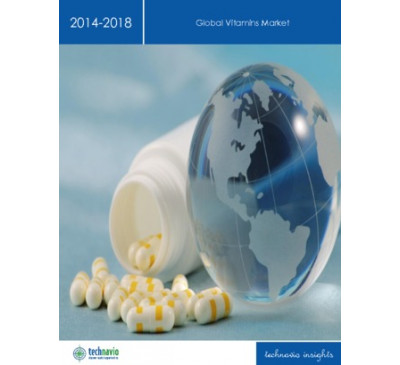 Global Vitamins Market 2014-2018Jan 201457 pagesUSD 2500USD 2000TechNavio's analysts forecast the Global Vitamins market to grow at a CAGR of 6.15 percent over the...View Report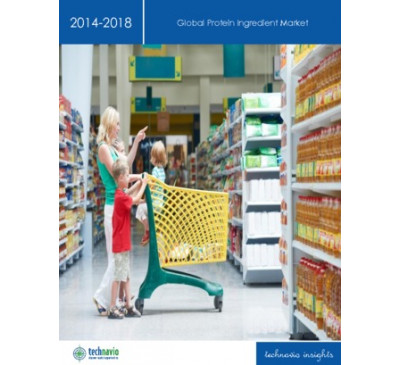 Global Protein Ingredient Market 2014-2018Dec 201364 pagesUSD 2500USD 2000TechNavio's analysts forecast the Global Protein Ingredient market to grow at a CAGR of 6.03 percen...View Report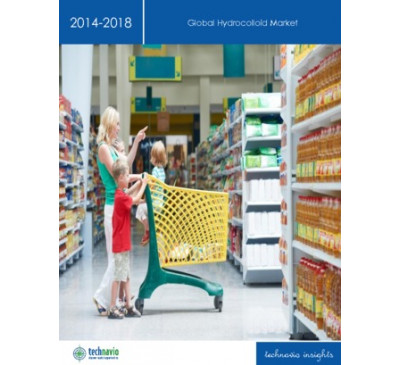 Global Hydrocolloid Market 2014-2018Nov 201357 pagesUSD 2500USD 2000TechNavio's analysts forecast the Global Hydrocolloid market to grow at a CAGR of 5.57 percent over...View ReportGlobal Genomics Market 2014-2018Jul 201457 pagesUSD 2500USD 2000About Genomics Genomics is the study of the genetic material or genomes of an organism. It is ex...View ReportGlobal Metabolomics Market 2014-2018Jul 201486 pagesUSD 2500USD 2000About Metabolomics Metabolomics or Metabonomics is the scientific study of chemical processes invo...View ReportGelatin And Gelatin Derivatives Market In Europe 2014-2018May 201458 pagesUSD 2500USD 2000About Gelatin and Gelatin Derivatives Gelatin and gelatin derivatives are a form of collagen. It...View ReportGlobal Antioxidants Market 2014-2018Mar 201468 pagesUSD 2500USD 2000About Antioxidants Antioxidants are molecules that inhibit oxidation of other molecules. Antioxi...View ReportGlobal Nutraceutical Ingredients Market 2014-2018Mar 201472 pagesUSD 2500USD 2000About Nutraceutical Ingredients Nutraceuticals are products that provide pharmacological, or hea...View ReportGlobal Organic Trace Minerals For Animal Feed Market 2014-2018Feb 201487 pagesUSD 2500USD 2000TechNavio's analysts forecast the Global Organic Trace Minerals for Animal Feed market to grow at a...View ReportGlobal Natural Colorant And Flavor Market 2014-2018Jan 201484 pagesUSD 2500USD 2000TechNavio's analysts forecast the Global Natural Colorant and Flavor market to grow at a CAGR of 6....View ReportGlobal Vitamins Market 2014-2018Jan 201457 pagesUSD 2500USD 2000TechNavio's analysts forecast the Global Vitamins market to grow at a CAGR of 6.15 percent over the...View ReportGlobal Protein Ingredient Market 2014-2018Dec 201364 pagesUSD 2500USD 2000TechNavio's analysts forecast the Global Protein Ingredient market to grow at a CAGR of 6.03 percen...View ReportGlobal Hydrocolloid Market 2014-2018Nov 201357 pagesUSD 2500USD 2000TechNavio's analysts forecast the Global Hydrocolloid market to grow at a CAGR of 5.57 percent over...View Report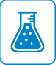 13 
May 2016Bio-based Chemicals - High-Tech Materials TOERegion : GlobalSustainability initiatives across the world have resulted in the steady adoption of bio-based chemicals and intermediates for use across different industries. These chemicals help in reducing oil dependence while promoting green initiatives. While biopolymers are well established across many geographies, growth of the bio-based chemical industry as...USD 250 READ MORE04 
Aug 2017Material Advances Facilitating a Bio-based EconomyRegion : GlobalThe issue of High Tech Materials TOE is focused on material advances facilitating a bio-based economy, and research advances in hydrogen sulfide removal. It also profiles research initiatives that can result in the manufacture of biofuel from fermentation waste, a biodiesel additive, and a process to manufacture bio-based aliphatic polycarbonates. ...USD 250 READ MORE16 
Jun 2017Innovations in Biopackaging, Fragrances, Bio-based Materials, and Protein ProductionRegion : GlobalThis edition of the Industrial Bioprocessing TOE features trends and innovations in biopackaging and bio-based recyclable materials. The TOE also focuses on various technological innovations in natural fragrance extraction and sustainable protein production. The Industrial Bioprocessing TechVision Opportunity Engine (TOE) provides intelligence on ...USD 250 READ MORE07 
Jul 2017Innovations in Plastic Recycling, Textile Industries, Bio-based Materials and ChemicalsRegion : GlobalThis edition of the Industrial Bioprocessing TOE features trends and innovations in plastic recycling, textile industries, bio-based materials and chemicals. The TOE also focuses on various technological innovations in bio-based viscose fibers, polymers, and acids aimed to replace petroleum-based materials and chemicals. The Industrial Bioprocessi...USD 250 READ MORE17 
Jun 2016Innovations in Bio-based Sunscreens - Industrial Bioprocessing TOERegion : GlobalThis Industrial Bioprocessing TOE features innovations in bio-based sunscreens, which are composed of natural ingredients. The trend toward bio-based sunscreens is driven by higher awareness and incidences of skin cancer and the need to prevent the effects of chemicals-based sunscreens. The innovations featured in this TOE edition are sunscreens ma...USD 250 READ MORE16 
Oct 2015Advanced Coatings & Surface Technology Alert - Bio-based Adhesives for Healthcare ApplicationsCombination of environmental and performance benefits drive its adoptionRegion : GlobalThis edition of the Bio-based Advanced Coatings & Surface Technology Alert profiles bio-based adhesives for healthcare applications.USD 250 READ MORE17 
Mar 2014Analysis of the Global Industrial Greases Market and Opportunities for Bio-based MaterialsStrategic Opportunities Available for Bio-Greases SuppliersRegion : North AmericaThis research service analyses the global industrial greases market as well as the opportunities for bio-based materials that can be used in industrial greases production. Moreover, it analyses the global situation, developments, trends and future opportunities for industrial greases. The market for industrial greases, especially synthetic and semi...USD 6,950USD 6,255 READ MORE30 
Sep 2015Bio-based Solvents - 6 Dimensional Analysis (TechVision)Evaluating Bio-Solvents through a 6-Dimensional ApproachRegion : GlobalBio based solvents, an emerging grade of fluids is considered as a key technology to facilitate a greener manufacturing across industries. Developments in processes using bio based feed-stocks has resulted in solvents which can compete with traditional solvents in terms of performance with significant value adds such as zero toxicity, biodegradabi...USD 4,950 READ MORE11 
Dec 2015Plastics Advisor TechVision Opportunity Engine--Recent Advances in Bio-Based PlasticsRegion : GlobalThis issue profiles recent advances in bio-based plastics.USD 950 READ MORE15 
May 2015Industrial Bioprocessing Alert. Common Fungi Convert Biomass into Aviation Fuel; Phytoremediation and Bio-Augmentation for Removal of Polychlorinated Biphenyl from SoilRegion : GlobalThis issue profiles common fungi that convert biomass into aviation fuel, phytoremediation and bio-augmentation for removal of polychlorinated biphenyl from soil, and genetic modification in maize crops for boosting nitrogen uptake efficiency.USD 250 READ MORE27 
Dec 2011A Bio-based Future for the Chemicals and Materials MarketGlobal Analysis of Opportunities for the Chemicals and Materials IndustryRegion : GlobalThe concept of competition between natural and synthetic chemicals has a long history. Today, crude oil forms the largest feedstock material for the chemical industry in terms of volume. Currently, an enormous amount of work is being done by the chemical industry to develop both new bio-based chemicals and new bio-based routes to existing chemicals...USD 6,950USD 4,865 READ MORE02 
May 2014Industrial Bioprocessing Alert. Converting Carbon Dioxide into Chemicals Using Light; Bioremediation of Radioactive Waste Using Green Algae; ModifiedRegion : GlobalThis issue profiles converting carbon dioxide into chemicals using light, bioremediation of radioactive waste using green algae, and modified pyrolysis processes that promise better bio-oil production.USD 1,500USD 1,350 READ MORE23 
Sep 2010South African Market for Bio-renewable ChemicalsRegion : AfricaThis research service provides in-depth analyses on the South African market for bio-renewable chemicals. It also quantifies and forecasts the total bio-renewable chemicals industry in the country and the contribution from the various market segments. The research service also quantifies and forecasts the revenue contribution of each market segment...USD 6,950USD 4,865 READ MORE09 
May 2016Emerging Applications of Nanocellulose TechnologySustainable, Bio-based Nanomaterials, Nanofibrillated Cellulose (NFC), Nanocrystalline Cellulose (NCC) and Bacterial Nanocellulose (BNC) to Expand Application BaseRegion : GlobalThe nanocellulose market has the potential to span many different industries that can be categorized as high volume and low volume applications. In order to be successful in nanocellulose business there must be a consistent supply of material that can be delivered in a cost-effective manner for the target application. Manufactures worldwide are a...USD 4,950 READ MORE24 
Jan 2014Strategic Analysis of the Global Lubricant Market and the Impact of Bio-based FeedstockNorth America and Europe Push Premium, Sustainable Lubricants over VolumeRegion : GlobalThis research service identifies the major industry drivers, restraints, regional trends, and technology segment trends in the global lubricants market. The research covers four regions: North America, Europe, Asia-Pacific, and Rest of the World (ROW). The study provides in-depth analysis of automotive, industrial, marine, and aviation segments wit...USD 4,950USD 4,455 READ MORE18 
Jun 2012Analysis of the North American Medical Adhesives and Sealants MarketBio-based Sealants for Internal Applications have Better Market-growth OpportunitiesRegion : North AmericaThis research service tracks the key trends in the North American medical adhesives and sealants market while quantifying revenue for most of the markets segments. It also forecasts revenue at the total market level from 2012 to 2018. The objective is to provide a comprehensive analysis of medical adhesives and sealants used in internal, external,...USD 4,950USD 3,713 READ MORE30 
Apr 2009Strategic Analysis of Second Generation Bio-feedstockRegion : GlobalThis research presents the strategic analysis of second-generation bio-feedstock by Frost & Sullivan covering four product type market segments. Market drivers, restraints and challenges as well as market metrics are discussed briefly offering a snapshot of the total market of second generation bio-feedstock and biofuel.USD 6,950USD 4,865 READ MORE22 
Dec 2009Global Bio-based Plastics MarketRegion : GlobalThis research service analyses the key trends, market drivers, challenges and future forecasts for the global bio-based plastics market. It discusses in detail the trends in both the conventional bio-based plastics such as PHA, PLA and starch based plastics as well as the immense growth in newer product types such as bio-based commodity plastics an...USD 6,950USD 4,865 READ MOREChemical Consulting: Commercial Renewablesyou surmount your greatest challenges, such as the following:Economic and Industry AnalysisWhat is the long-term outlook for producing...Trade DataTechnical researchSupply/Demand DataSupply chainScenario planning & analysisProduction & CapacityProduct change managementProcurementSRIC Report - Report 31C - Advances in Adiponitrile (ADN) and Hexamethylenediamine (HMDA) Processescurrent technology for producing adipontirle and hexamethylenediamine used by Invista and Ascend, as well as the bio-based...اگر منبع مورد نظرتان موجود نبود در ادامه درخواست دهید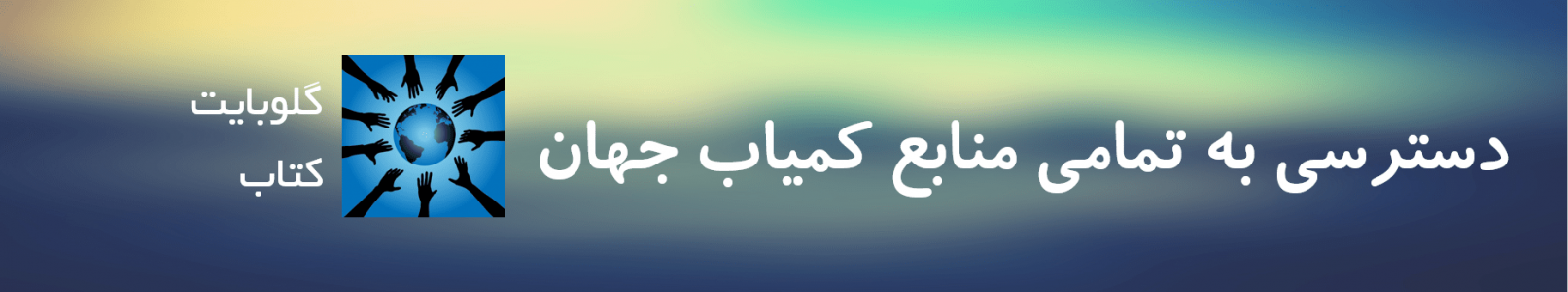 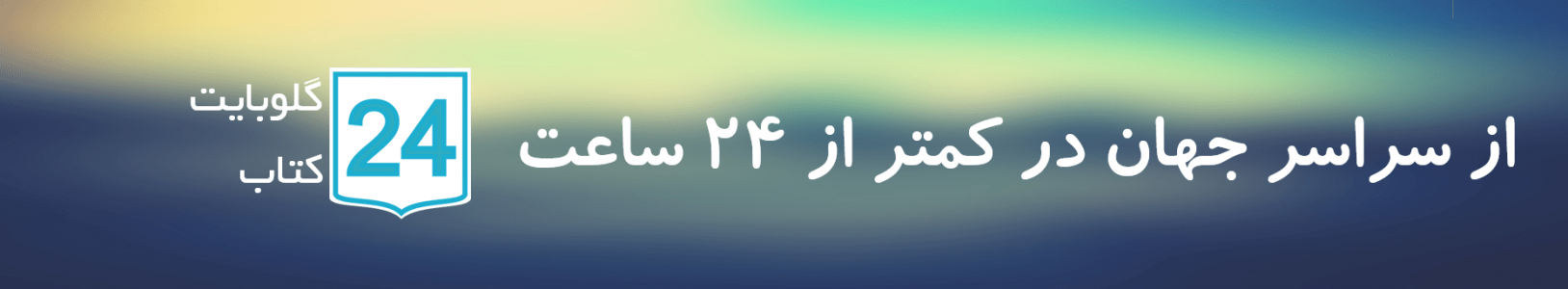 از این به بعد شما اساتید و دانشجویان و پژوهشگران گرامی می توانید با دادن اطلاعی از منبع مورد نظر خود به ایمیل ما، کتاب های خود را از طریق درخواست کتاب این سایت بسیار ارزان قیمت دانلود کنید.–شابک کافیست مشخصات کتاب همچون نام | شماره | نام نویسنده و … را برای ما بفرستید.– یا لینکی از آن در سایت های دیگر همچون آمازون ، ایی بِی، گوگل بوک ، انتشارات های اصلی و … آن را به ما بگویید.-باقی کار را به ما بسپارید؛ به شما در کمتر از ۲۴ ساعت اطلاع خواهیم داد.